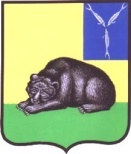 СОВЕТ МУНИЦИПАЛЬНОГО ОБРАЗОВАНИЯ ГОРОД ВОЛЬСКВОЛЬСКОГО МУНИЦИПАЛЬНОГО РАЙОНАСАРАТОВСКОЙ ОБЛАСТИР Е Ш Е Н И Е28 ноября 2016 г.                            № 36/3-180                          г. ВольскО внесении изменения в решение Совета муниципального образования город Вольск от 30 октября 2014 года № 14/3-70  «Об установлении налога на имущество физических лиц и налоговых льгот на территории муниципального образования город Вольск»В соответствии с Налоговым Кодексом Российской Федерации, Федеральным законом от 6 октября 2003 года № 131-ФЗ «Об общих принципах организации местного самоуправления в Российской Федерации», на основании ст. 19 Устава муниципального образования город Вольск Вольского муниципального района Саратовской области, Совет муниципального образования город Вольск РЕШИЛ: 1. Внести в решение Совета муниципального образования город Вольск от 30 октября 2014 года № 14/3-70  «Об установлении налога на имущество физических лиц и налоговых льгот на территории муниципального образования город Вольск» следующее изменение:1) пункт 3 изложить в следующей редакции:«3. Установить ставки налога на имущество физических лиц в соответствии с определенным на основании статьи 378.2 Налогового кодекса Российской Федерации уполномоченным органом исполнительной власти Саратовской области перечнем объектов недвижимого имущества, исходя из кадастровой стоимости объекта налогообложения в следующих размерах:с 1 января 2016 года- 1 процент – в отношении объектов налогообложения, включенных в перечень, определяемый в соответствии с пунктом 7 статьи 378.2 Налогового кодекса Российской Федерации;- 1 процент – в отношении объектов налогообложения, предусмотренных абзацем вторым пункта 10 статьи 378.2 Налогового кодекса Российской Федерации;с 1 января 2017 года- 1,5 процента – в отношении объектов налогообложения, включенных в перечень, определяемый в соответствии с пунктом 7 статьи 378.2 Налогового кодекса Российской Федерации;- 1,5 процента – в отношении объектов налогообложения, предусмотренных абзацем вторым пункта 10 статьи 378.2 Налогового кодекса Российской Федерации;с 1 января 2018 года- 2 процента – в отношении объектов налогообложения, включенных в перечень, определяемый в соответствии с пунктом 7 статьи 378.2 Налогового кодекса Российской Федерации;- 2 процента – в отношении объектов налогообложения, предусмотренных абзацем вторым пункта 10 статьи 378.2 Налогового кодекса Российской Федерации».          2. Контроль за исполнением настоящего решения возложить на постоянную депутатскую комиссию Совета муниципального образования город Вольск по бюджету, налогам и земельно-имущественным вопросам.           3. Настоящее решение вступает в силу с 1 января 2017 года, но не ранее одного месяца со дня его официального опубликования. И.о. Главы муниципального образования  город Вольск                                                     И.Г. Долотова